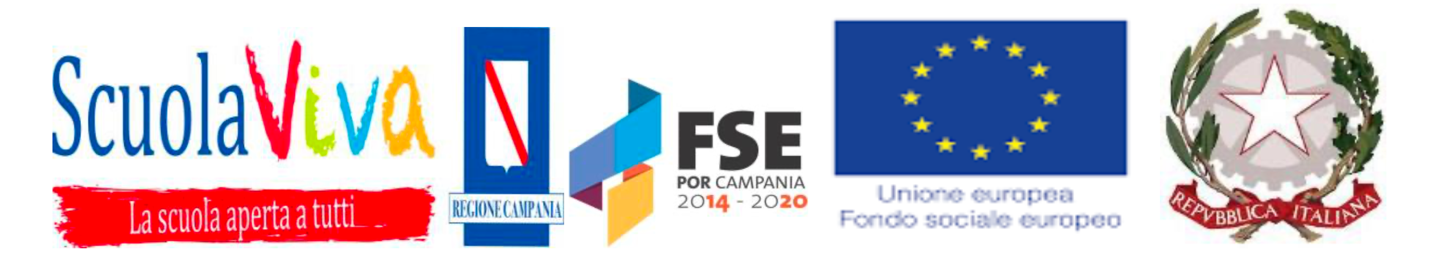 Istituto Comprensivo  “NINO  CORTESE”Sede Centrale via B. Croce 38 - 80026 CASORIA (NA)  Tel/Fax 081 7590420C.F.: 93056830636 – Cod. Mecc.: NAIC8EN005E-Mail: naic8en005@istruzione.it; naic8en005@pec.istruzione.it;	www.icninocortese.edu.itCONSENSO PER LA RICHIESTA DI VALUTAZIONE DEL PROPRIO FIGLIO ALL’AZIENDA OSPEDALIERA/ASL PER SOSPETTO DISTURBO SPECIFICO DI APPRENDIMENTO                                                                                                   Al Dirigente scolastico dell’I.C. “Nino Cortese”All’ ASL Napoli 2 Nord – Distretto 43 CasoriaVia Alcide de Gasperi Tel. ___________e-mail: ______________I sottoscritti………………………………………………………………………………………………………………………………..Genitori del minore……………………………………………………………………………………………………………………Nato/a a Residente a                                                      in ViaFrequentante la scuola                                      classeTelefono genitori:A SEGUITO DELLE INFORMAZIONI RICEVUTE DAGLI INSEGNANTI RISPETTO ALLE DIFFICOLTA’ DI APPRENDIMENTO DEL PROPRIO FIGLIO ACCONSENTONOAFFINCHE’ PER IL PROPRIO FIGLIO/A VENGA RICHIESTA AI SERVIZI SANITARI UNA VALUTAZIONE DIAGNOSTICA PER LA DEFINIZIONE DEGLI INTERVENTI NECESSARI AI FINI DELL’INTEGRAZIONE SCOLASTICA.Data,FIRMA………………………………….FIRMA………………………………….